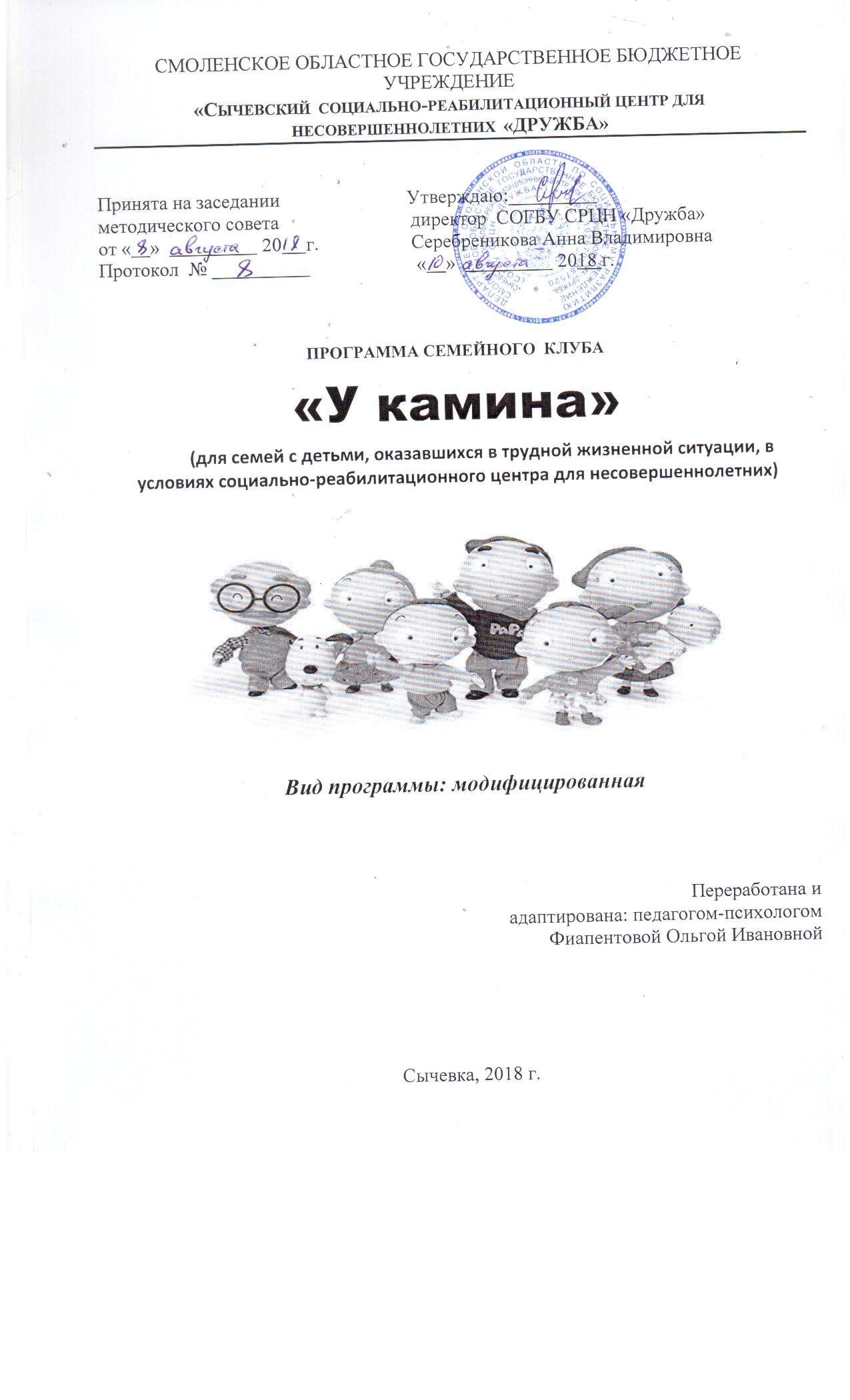 Оглавление.1.  Пояснительная записка. 3. Учебно-тематический план. 4. Методическое обеспечение дополнительной образовательной программы. 5. Список литературы. Пояснительная  записка.Семья как микромодель общества является важнейшим звеном многогранного процесса формирования личности ребёнка. Именно семья служит проводником человека в сложный и противоречивый окружающий мир. Сегодня перед семьёй остро стоит проблема её дезорганизации, которая связана с нарушением не только взаимодействия супругов по разным причинам, но и системы “родители - ребёнок”, взаимным отчуждением детей и родителей. Недостаточная осознанность, а порой и стихийность воспитательного воздействия родителей, которые чаще всего воспитывают ребёнка так же, как воспитывали их, либо пытаются это делать полностью противоположным образом, часто становятся причинами серьёзных проблем в детско - родительских отношениях. С целью оказания действенной помощи семье по воспитанию гармонично развитой личности, способной адаптироваться к изменяющимся условиям жизни общества, установления отношений доверия и сотрудничества между семьей и социально-реабилитационным учреждением возникла идея в разработке программы семейного клуба «У камина», в основе предлагаемой программы лежит многолетний положительный опыт работы учреждения с родителями. Программа позволяет всем, кто работает с детьми самого разного возраста, включиться в контекст современных проблем воспитания, понять феномен “воспитательное пространство”, сконструировать и смоделировать воспитательное пространство личности, обогатить воспитанников эмоциональным и нравственным опытом. Ведущая идея программы - установление партнерских отношений с семьей каждого воспитанника, создание атмосферы взаимоподдержки и общности интересов, программа, поможет родителям повысить их воспитательскую компетентность посредством участия в тематических встречах семейного клуба. Гарантом эффективности работы клуба с родителями являются: установка на работу с родителями, как на работу с единомышленниками;доброжелательное отношение к ребёнку и родителям;заинтересованность специалистов центра в решении проблем ребёнка;системный характер работы с родителями.Тематика семейного клуба должна учитывать современные подходы к воспитанию детей в семье. Главная задача – заинтересовать родителей и дать им возможность понять то, что им действительно необходимо: педагогические, медицинские, правовые, культурно - просветительские или сексуальные знания.Мотивы и потребности у родителей могут быть различными, но все они требуют определённого подхода и владения неуклонными принципами работы, такими как: отказ от критики участников клуба;обеспечение свободы мнений;уважение жизненных позиций и семейных традиций;удовлетворение жизненного интереса и интеллектуального спроса.До тех пор, пока взрослому хватает знаний для успешного взаимодействия с ребёнком, сомнений по поводу значимости собственного жизненного опыта у него не возникает. Новые же знания вводят взрослого человека в другую социальную реальность, дарят новое видение подростковых проблем.Цель: создание условий для формирования социальной компетенции семьи  и оказание помощи в самореализации семьи, её собственных внутренних ресурсов, а также формирование и развитие духовного, социально-психологического, творческого потенциала у детей и их родителей, оказавшихся в трудной жизненной ситуации.Задачи:Сформировать группу родителей для посещения клуба «У камина».Проводить диагностику по актуальным вопросам просвещения (определение востребованной тематики занятий).Подготавливать информационно-методический материал для проведения занятий.Проводить занятия по плану работы клуба.Проводить диагностику полученных знаний, умений и навыков в вопросах воспитания детей и межличностных отношений.Повысить психолого-педагогическую компетентность родителей в вопросах воспитания детей. Организовывать досуг и творческое самовыражение.Инновация программы заключается в том, что родители несовершеннолетних непосредственно вовлекаются в реабилитационный процесс ребёнка для сближения их в последующей совместной деятельности.Целевые группы, на которые направлена реализация данной программы, составляют семьи, находящиеся в трудной жизненной ситуации  и нуждающиеся в социальной защите и поддержке, а также психолого-педагогической помощи в вопросах воспитания детей.Продолжительность реализации: в течение одного года (на период пребывания ребёнка в учреждении).Работа клуба предусматривает 1 заседание в месяц, продолжительность встречи 1,5 – 2 часа.СтруктураМеханизм реализацииДеятельность клуба осуществляется непосредственно в учреждении в рамках программы  «У камина» по следующим направлениям:психологическое;социально-правовое;социально-педагогическое;социально-медицинское;информационно-методическое.           Для достижения поставленных задач организуются и проводятся следующие виды деятельности:формирование банка данных семей, посещающих клуб;методическое сопровождение направлений клубной деятельности (оформление стенда для родителей, подбор и разработка наглядного и раздаточного материала);систематические заседания (занятия) в различных формах и видах, способствующих достижению цели.Формы занятий: беседы и консультации специалистов;обучающие семинары;тренинги;лекции;совместный досуг взрослых и детей;круглый стол;кинопросмотр;вечер вопросов и ответов;соревнования;творческие встречи;мастер-класс и т. д.Форма общения - свободная. Участники вырабатывают и принимают правила взаимодействия в клубе. После каждой встречи проводится короткое обсуждение её результативности.Этапы реализации программы:Организационно-подготовительныйОсновнойЗаключительныйМетодические средства, используемые на занятиях:групповая дискуссия – способ организации общения участников группы, который позволяет сопоставить противоположные позиции, увидеть проблему с разных сторон;анализ ситуаций стимулирует к опыту других, стремление к приобретению теоретических знаний для получения ответов на обсуждаемые вопросы;информирование-это психологическое вмешательство, при котором ведущий подсказывает и помогает участникам, если они сталкиваются с трудностями, предоставляет им обратную связь и поддерживает их в процессе взаимодействия;тренировка эффективных методов педагогического взаимодействия диагностические процедуры (анкеты, рисунки и т.д.) используются как средство получения участниками новой информации о себе и о своих детях.Рекомендуемое оборудование и оснащение:фотоаппарат или видео;проектор, компьютер;канцелярские принадлежности;наглядные пособия;раздаточный материал.Помещение для работы должно позволить расставить стулья для участников по кругу. При небольших группах (7-10 человек) и обсуждении определённых тем целесообразно устраивать чаепитие.Прогнозируемый результат:1. Родители, посещающие занятия клуба «У камина», приобретут определённые знания, умения и навыки, способствующие повышению сознательности, компетенции родителей в вопросах воспитания детей, конструктивному разрешению возникающих проблем. Улучшатся детско-родительские отношения.2. Работа в совместных детско-родительских группах, подчинение взрослых и детей единым правилам дадут возможность ребёнку чувствовать свою значимость, а родителям - сойти с позиции всегда правильного и недосягаемого, побыть в роли ребёнка. Родители, посетившие занятия, изменят отношения во многих вопросах воспитания детей, станут более компетентными.3. В группе ребёнок и родитель увидят себя во взаимодействии с другими и в зеркале отношений, поступков и действий других. Тем самым они приобретут важную способность видеть и оценивать себя, глядя на себя глазами других.4. Ребёнок получит у родителей поддержку, научится правильно оценивать свои возможности, что будет способствовать формированию адекватной самооценки.5. Совместное общение во время соревнований, конкурсов, выездов родителей и детей поможет сближению родителя и ребенка.6. Проводимые занятия окажут положительное влияние на развитие свойств и качеств, необходимых для практического применения родителями в повседневной жизни, а в целом помогут в укреплении семейных ценностей. 7. Занятия родительского клуба смогут посетить родители, которым требуется социальная и психолого-педагогическая помощь.Мониторинг эффективности данной программы осуществляется на всех этапах её реализации: через анкетирование участников  (ПРИЛОЖЕНИЕ № 1), тест родительского отношения А. Столина - А. Варги, а также в ходе индивидуального консультирования детей и родителей, при получении информации от работников центра, психолога, социального педагога. Путём открытого обсуждения совместной деятельности организаторов и родителей осуществляется поиск оптимальных форм и методов воспитания в семье (ПРИЛОЖЕНИЕ № 2) Тематическое планирование работы семейного клуба «У камина» с детьми и родителями (лицами их заменяющими)Список литературы:1. Аналитический научно-методический центр «Развитие и коррекция» - Программа диагностики детско-родительских отношений в семьях несовершеннолетних «группы риска»  - М., 20082. Адель Фабер Элейн Мазлиш « Как говорить, что бы подростки слушали, и как слушать, чтобы подростки говорили» - М., 20013. Антропова Н.В. Организация и оценка здоровье сберегающей  деятельности образовательных учреждений. - М., 20044. Алексеева Л.С., Меновщиков В.Ю. «Семейная психотерапия в центре психолого-педагогической помощи» - М., 19985. Газман О.С. Неклассическое воспитание. - М., 20026. Гольдберг В.А. Гуманистическая воспитательная система школы: становление и развитие. - М., 20017. Департамент Смоленской области по социальному развитию « профилактика семейного неблагополучия и социального сиротства: из опыта работы детских социозащитных учреждений Смоленской области» - Смоленск, 2011-20128. Ещеркина О.А Формирование гражданственности младших школьников: занятия с учащимися, беседы с родителями - Волгоград: Учитель, 2007 годЕвмений И. «Аномалии родительской любви» - Свет Православия, 20079. Крючкова О.В., Хаткевич О.А. «Нравственность в современном мире» - Минск, ИОО «Красико-Принт», 200310. Кочубей А., Умарова Н. « Визит в семью или практика работы с семьями» - Псков, 200211. Маховская О. «Как говорить с ребёнком о жизни, чтобы потом он дал вам спокойно жить» - М., 200112. Мозговян Н. С. Как научить ребенка учиться. Беседы с родителями, советы школьного психолога - Волгоград: Учитель, 2012 год.13. Макарова И.Ю.,  Семакова Е.В. « Психология родительства и репродуктивного здоровья» - Смоленск, 201314. Презедентская программа «Дети России» - «Насилие в семье: с чего начинается семейное неблагополучие»  Научно- методическое пособие – М., 200715. Селевко Г.К. Концепция самовоспитания. - Ярославль, 200016. Селигман М. «Обычные семьи, особые дети» - М., 200717. Степанов Е.Н. Воспитательный процесс: изучение эффективности. - М., 200318. Эйдемиллер Э.Г., Добряков И.В., Никольская И.М. «Семейный диагноз и семейная психотерапия» - Санкт-Петербург, 2007Интернет ресурсы:http://www.solnet.eehttp://www.r-komitet.ru.http://www.detskiysad.ru/ped/ped142.htmlhttp://www.proshkolu.ru/http://www.zavuch.ru/http://www.numi.ru  Методический центрПРИЛОЖЕНИЕ  1Вариант анкетыУважаемые родители!В нашем образовательном учреждении начинает работу родительский клуб «Моя семья», где мамы и папы могут обсуждать различные вопросы, связанные с воспитанием детей. Приглашаем стать участниками и ответить на несколько вопросов.Какие проблемы воспитания и развития детей Вас особенно волнуют и Вы хотели бы их обсудить? _____________________________________________Как  часто следует организовывать тематические встречи?______________________________________________При каких условиях Вы стали бы активным участником клуба? _______________________________________________Каков  Ваш  родительский стаж? _________________________Спасибо!Вариант анкеты обратной связи с родителямиУважаемые родители!Благодарим Вас за участие в тематической встрече родительского клуба. Будем благодарны за ответы на следующие вопросы:Было ли Вам интересно?    (Да / нет)Было ли Вам  комфортно?  (Да / нет)Была ли информация Вам полезна?  (Да / нет)Изменилось ли  Ваше отношение к поставленному вопросу? (Да / нет)Хотели ли Вы участвовать в подобных встречах?  (Да / нет)Ваши пожелания ___________________________В нашем клубе  планируется ……..  Хотите ли Вы  стать его участником?  (Да / нет)При каких условиях? ________________________________ При  положительном ответе на седьмой вопрос напишите свой контактный телефон____________________________Спасибо! ПРИЛОЖЕНИЕ  2Я и мой ребёнок: поиск взаимопониманияСеминар-практикумЦель и задачи: создание эмоционального настроя на работу по изменению стереотипов во взаимоотношения с детьми, научить родителей некоторым правилам и приёмам, облегчающим общение с подростками: выбор поддержки как стратегии поведения, формирующей у ребёнка уважение к себе.Участники: родители «трудных» подростков.Оборудование и оснащение: магнитофон, аудиозапись со спокойной музыкой.Ведущий:Голос детства из дальней дали до отрочества долетает.Подросток его презирает и слышать его не хочет.«нет, нет, - он бормочет, - это вовсе не я,Это просто ребёнок, который не знает, что говорит…»Но ребёнок всегда говорит только то, что знает,Даже если молчит, и особенно если молчит.А подросток растёт, вырастает, но покуда  ещё не подрос.Он не  может в себе подавить ни смятенья, ни смеха, ни слёз.Воспитателям хочется,Чтобы из него  получилось подобие прочих,Которых они уже вывели на дорогу, -Но подростку не хочется думать в ногуИ не хочется по приказу мечтать.Ему бы в детство опять…(Жак Превер)Подростковый возраст – сложный и во многом противоречивый период жизни ребёнка. Недаром его называют периодом «бури и натиска», «проб и ошибок». Особенности личности подростка можно довольно точно охарактеризовать как стремление к самостоятельности. Чаще всего конфликты подростка со взрослыми возникают там, где родители не хотят или не умеют разговаривать со своими повзрослевшими детьми по-другому. Подростковый возраст – в высшей степени сложный и противоречивый период становления личности – требует от родителе умелой поддержки.Психологический смысл поддержки другого человека состоит в том, чтобы, общаясь с ним, давать ему понять, что вы видите в нём позитивные стороны его личности, на которые он может опереться при ошибках и неудач. Овладеть навыком поддержки – это научиться видеть сильные стороны ребёнка и говорить ему об этом.Чтобы освоить навыки поддержки, необходимо помнить о принципе безусловного принятия ребёнка. Это значит, любить его не за то, что он красивый, умный, отличник, помощник, а просто так, просто за то, что он есть.Упражнение «Желанный гость» (на фоне музыки)Закройте на минутку глаза, и представьте, что вы дома. Звонок в дверь – и на пороге ваша подруга или друг. Как вы показываете, что этот человек вам дорог, что вы ему рады?Теперь представьте, что это ваш собственный ребёнок, вот он приходит из школы, и вы показываете, что рады его видеть. Представили? В чём разница? Всегда ли мы показываем нашим детям свои чувства? Мы поможем нашим детям общаться с нами, если наше отношение к ним будет включать: Принятие;Внимание;Признание (уважение);Одобрение;Тёплые чувства.Моделируя своё отношение к детям в соответствии с указанными принципами, мы научим их устанавливать добрые отношения с родственниками и другими людьми. Однако родителям очень непросто в общении со своими детьми-подростками учитывать психологически особенности возраста. Упражнение, которое вам сейчас предстоит выполнить, поможет учитывать эти способности.Каждой группе предлагается один-два аспекта психологических особенностей подросткового возраста и описания его проявления в поведении и предлагается найти оптимальный способ их учёта в процессе общения с подростком. После 2-3 минут обсуждения в группах идёт презентация и общее обсуждение.Ведущий: признание и уважение очень нужно каждому человеку, а ребёнку особенно. Покажите своему ребёнку, что вы уважаете его. Здесь важны только высказывание вслух комплименты, а не то, что вы имеете виду, но не говорите. Используйте принцип «здесь и теперь». Признание должно выражаться в настоящем времени и описывать события настоящего момента. Предлагаю потренироваться.  Каждый из вас сейчас постарается сказать комплимент своему соседу справа. Итак, комплименты по кругу!Вопросы для рефлексии.Легко ли было подобрать комплимент?Что Вы чувствовали, когда говорили комплименты?Какие чувства Вы испытывали, когда Вам говорили комплимент?Вывод (может сделать один из родителей): Особенно  следует  помнить о тёплой эмоциональной атмосфере в вашем доме.  Её главное условие – дружелюбный тон общения. Кроме того нужно иметь запас больших и маленьких праздников, семейных традиций, которые будут создавать атмосферу радости. Зона радости – это «золотой фонд»  жизни с ребёнком.Ведущий: Сейчас по кругу нужно продолжить фразу: «Зона радости в моей семье - это…»После этого происходит обмен  мнениями (родители знакомятся с ритуалами, которые нравятся детям и которые могут создать «зону радости» в семье). Ведущий подводит участников к выводу, что зона радости – это залог бесконфликтной дисциплины в семье.Далее родителям предлагается  высказать своё мнение на тему «Новые гуманистические  принципы взаимоотношения взрослых и детей».Принцип равенства: мир детства и взрослости – совершенно равноправные  части мира человека, их достоинства и недостатки дополняют друг друга.Принцип диалогизма: мир детства представляет собой особую ценность для взрослых – целостный диалог двух миров означает учебно-воспитательный процесс, в котором обучение представляет собой движение содержания мира взрослости в мире детства, в воспитании, напротив, движение содержания мира взрослости.Принцип сосуществования: мир детства  и мир взрослых должны поддерживать обоюдный суверенитет, исходить из идеи невмешательства, ненавязывания друг другу своих ценностей и законов, любая акция взрослых или детей не должна наносить ущерба другим.Принцип свободы: предоставление миру детей полной свободы в выборе собственного пути. Взрослые обязаны сохранять жизнь и здоровье людей.Принцип соразвития: процесс развития мира детей идёт параллельно развитию мира взрослых, аномалией процесса развития является остановка самоактуализации как ребёнка, так и взрослых.Принцип единства: мир детства и взрослых не образует двух разграниченных миров, но составляет единый мир людей.Принцип принятия: особенности любого человека должны приниматься другими людьми такими, каковы они есть. Отношения могут складываться только на безоговорочной любви. Ненависть может проявиться лишь в отношении поступка, но не человека, ибо человек больше, чем его негативный поступок.Упражнение «Диалог» (звучит спокойная музыка).Сядьте удобно. Закройте глаза. Мысленно посадите вашего ребёнка. Представьте его позу, одежду, выражение лица. Поговорите с ним, расскажите, как вы его любите, как он вам дорого. Не ограничивайтесь одной-двумя фразами, постарайтесь наиболее полно выразить своё отношение, мысли и чувства к ребёнку. Затем расскажите ему, за что на него обижены, почему не довольны им.Мысленно или реально  пересядьте на стул, где и сидел ваш ребёнок. Почувствуйте, что вам теперь хочется ответить. Скажите это, не ограничиваясь одной фразой. Этот диалог можно продолжить сколь угодно долго, но завершить его нужно словами любви и принятия.Ведущий: «Мыслей у детей не меньше, и они не беднее не хуже, чем у взрослых, только они другие… Поэтому нам так трудно найти с детьми общий язык, поэтому нет более сложного искусства, чем умение говорить с ними». Этими словами замечательного педагога Януша Корчака мы завершаем нашу сегодняшнюю встречу, но надеюсь, она поможет вам вести диалог со своими детьми на одном языке – языке понимания и любви.Рефлексия (участники по мере готовности  отвечают на вопросы).Что именно для Вас было полезно на сегодняшней встрече?Что является самым важным из того, чему Вы научились в группе?Ваши пожелания к следующему занятию.В конце встречи каждый родитель получает памятку «Правила эффективного взаимодействия с подростком». СрокиТемаКоличество часовКоличество часовКоличество часовСрокиТемавсеготеорияпрактикаЯнварь1. Круглый стол «О смысле семейной жизни, ее духовно-нравственных основах»2. Мастер-класс «Снеговичёк»1,510,5Февраль1. Сообщение: «Авторитет родителей в воспитании ребенка»2. Спортивно – игровая программа «23 февраля — праздник мужества и защитников»2. «Вытворялки вместе с папой»Совместная деятельность ко Дню Защитника Отечества2,50,52Март1. Информационное сообщение «Организация детской оздоровительной компании в 2019 году»2. Празднично - игровая программа   «Праздник весны, цветов и любви».3. Чаепитие2,512Апрель1. Дискуссия «Вредные привычки и как с ними бороться»2. Познавательно-игровая программа «Светлый праздник Пасхи».3. Семейный мастер-класс «Словно яркая раскраска к нам домой явилась Пасха» (украшение пасхального кулича)211,5Май1. Консультация «Успехи и успешность наших детей»2. Творческая мастерская, мастер-класс   «Сувениры своими руками»211Июнь1. Родительский час общения «Семейные ценности»2. Отчётный концерт творческого коллектива «До-ми-соль-ка»211июль1. Родительское собрание:«Права и обязанности родителей»2. Игровая программа «Самая дружная пара»  211,5Август1. Тренинг для родителей «Семья и дети»211Сентябрь1. Консультация «Возрастные особенности детей дошкольного возраста»2. Просмотр отчётного видеоролика «Лето 2019»1,510,5октябрь 1. Консультация для родителей «Здоровье наших детей».2. Беседа «Мир семейных увлечений»211Ноябрь1. Правовая игра «Вопрос - ответ»2. Праздничная программа «Все краски жизни для тебя…» (День матери)3. Чаепитие.312декабрь1. Сообщение «Мотивы плохого поведения ребенка»2. Новогоднее представление.312Итого28,512,516 Психологические особенности подросткаКак они проявляются в поведении подростковКак я это учитываю (возможные варианты)Чувствительность к мнению окружающих по поводу внешности, знаний, способностей.Подростки становятся обидчивыми.  Для них  лучше ничего не сказать, чем сказать и ошибиться. Они хотят выглядеть лучше всех  и производить впечатление.- Я  избегаю оценок.- Даю возможность высказаться.- Поощряю инициативу.Реакция эмансипации - стремление высвободиться из  под контроля, опеки  взрослых, внешнее бунтарство, демонстративность.Проявляется как  сопротивление правилам, громкое обсуждение слов или поступков взрослых.- Даю право высказывать свои мысли.-Отказываюсь от менторского тона, необоснованных запретов, нотаций.Потребность в общении и дружбе, страх быть отвергнутым. Часто избегают общения из страха. Поэтому многие не могут сформатировать глубокие межличностные отношения.-Поддерживаю.-Подбадриваю.Стремление быть принятым в своей социальной роли статусе.Может быть ярко выражено стремление к эпатажности, приукрашиванию своих «подвигов», как социально-приёмлемых, так  и наоборот. Болезненно воспринимают потерю  авторитета в группе.-Не даю резких оценок «подвигам».-Спрашиваю, есть ли другие мнения.Склонность к риску, острым ощущениям.Неумение адекватно оценивать свои силы. Не думают о своей безопасности.-Демонстрирую  уверенное, спокойное поведение. Подверженность влиянию со стороны сверстников.Боязнь твёрдо выразить своё мнение и оказаться «белой вороной». Не обладают навыками самостоятельного принятия решений.-Обучение навыками своего мнения.-Демонстрация уверенного отстаивания своей позиции.Низкая устойчивость к стрессам.Могут действовать необдуманно, вести себя неадекватно.-Провожу беседу о способах реагирования в стрессовых ситуациях, демонстрирую на собственном опыте. 